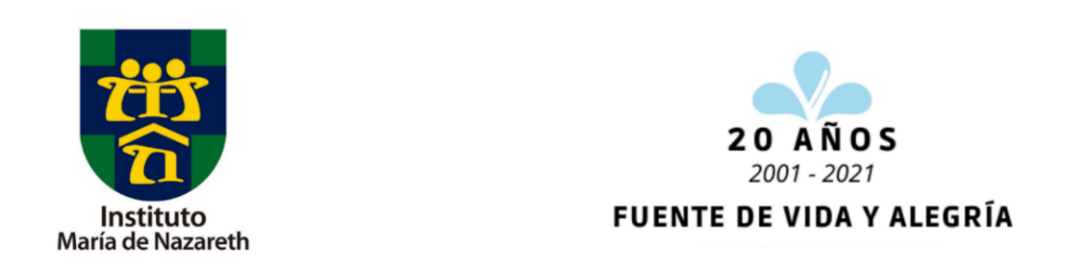 AÑO JUBILAR MDN 2001 -MDN 2021MARÍA DE NAZARETH, FUENTE DE VIDA Y DE ALEGRÍACUARTO DÍA: LA INTERIORIDAD“Por sobre todas las cosas cuida tu corazón, porque de él mana la vida” (Prov 4:23)MEDITACIÓN:Estamos en el cuarto día de nuestra novena y hoy queremos reflexionar sobre la “interioridad”, este aspecto tan importante de nuestra vida que muchas veces descuidamos pero que, en María de Nazareth, CUIDAMOS como el tesoro más preciado ya que allí está la verdadera fuente de la vida. Educar en la interioridad es ayudar a las personas a “mirar hacia adentro”, a conocerse, a descubrir su verdadero SER, su verdadera identidad. Educar en la interioridad es aprender a cuidar el corazón, el mundo interior, aspecto más que importante para el desarrollo de todas las dimensiones de la persona. Educar en la interioridad es apostar por la formación de personas más humanas, más compasivas, más consistentes y sólidas, que no se dejen llevar por lo que “el mundo dice, o el otro dice”, sino que sea fiel a quien es. Te pedimos querida Mater, que podamos aprender a mirar nuestro corazón, para poder reconocer en él todo lo bueno que Dios nos ha regalado. ORACIÓN: ¡Oh Señora mía! ¡Oh Madre mía! Yo me ofrezco todo a ti y, en prueba de mi filial afecto, te consagro en este día mis ojos, mis oídos, mi lengua, mi corazón, en una palabra, todo mi ser. Ya que soy todo tuyo, oh, Madre de bondad, guárdame, defiéndeme y utilízame como instrumento y posesión tuya. Amén.PROPÓSITO DE ESTE DÍA COMO APORTE AL CAPITAL DE GRACIAS: Hoy me detengo, en algún momento de nuestro día, a mirar mi corazón: ¿Cómo está? ¿Qué siente? ¿Qué necesita? Le pedimos a María que nos ayude en eso que más nos cuesta y le ofrecemos un aporte al Capital de gracias por nuestro crecimiento personal y espiritual. 